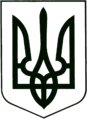 УКРАЇНА
МОГИЛІВ-ПОДІЛЬСЬКА МІСЬКА РАДА
ВІННИЦЬКОЇ ОБЛАСТІВИКОНАВЧИЙ КОМІТЕТ                                                           РІШЕННЯ №473Від 29.12.2022р.                                              м. Могилів-ПодільськийПро затвердження протоколу земельної комісії при виконкомі міської ради від 01 грудня 2022 року	Керуючись п. 34 ч. 1 ст. 26, п.п. 5 п. б ч. 1 ст. 33, ч. 1 ст. 59 Закону України «Про місцеве самоврядування в Україні», п. й ст. 12, ст.ст. 158-161 Земельного кодексу України, розглянувши матеріали, надані відділом земельних відносин міської ради, -виконком міської ради ВИРІШИВ:1. Затвердити протокол земельної комісії при виконкомі міської ради від 01 грудня 2022 року згідно з додатком.2. Контроль за виконанням даного рішення покласти на першого заступника міського голови Безмещука П.О. та на постійну комісію міської ради з питань земельних відносин, природокористування, планування території, будівництва, архітектури, охорони пам’яток, історичного середовища та благоустрою (Глущак Т.В.).        Міський голова                                                   Геннадій ГЛУХМАНЮК                                                                                                    Додаток                                                                                         до рішення виконавчого                                                                                          комітету міської ради                                                                                         від 29.12.2022 року №473Протоколзасідання земельної комісії при виконкомі міської ради від 01.12.2022р.                                                         м. Могилів-ПодільськийМісце проведення: Могилів-Подільська міська рада, ІІІ поверх (зал засідань), 11.00 год.                                                                   Всього членів комісії – 11 чол.          Комісія затверджена рішенням виконавчого комітету міської радивід 25.02.2021 року №62 «Про затвердження посадового складу земельної комісії при виконавчому комітеті міської ради».ПОРЯДОК ДЕННИЙ1. Про розгляд звернення гр. __________________________, що проживає     за адресою: вул. ________________, буд. ___, кв. __, м. Могилів -    Подільський. 2. Про розгляд звернення адвоката Тетевої-Родюк Ірини Олександрівни     в інтересах гр. _______________, яка проживає за адресою:     вул. _______________, буд. ___, кв. ___, м. Могилів-Подільський. Голосували: за затвердження порядку денного засідання земельної комісії: за - 7, проти - 0, утримались - 0.1. СЛУХАЛИ:     Безмещука Петра Олександровича - першого заступника міського голови, голову комісії, який повідомив про звернення гр. __________________, що проживає за адресою: вул. ____________, буд. ___, кв. __, м. Могилів-Подільський, Вінницька область, щодо призупинення оформлення земельної ділянки по вул. __________, ___ в м. Могилеві-Подільському, об’єднанню власників багатоквартирного будинку «__________» в постійне користування.На комісію запрошені: гр. ________________________ - присутня,гр. ____________________ - присутній, гр. ______________________ - голова правління об’єднання співвласників багатоквартирного будинку «___________» - присутня.Присутні: співвласники багатоквартирного будинку №__по вул. ___________ в м. Могилеві-Подільському гр.гр. ______________________, _______________________, _________________, _____________________, _______________________, ________________________, ________________, __________________________ та представник голови правління об’єднання співвласників багатоквартирного будинку «__________» гр. _______________.  ВИСТУПИЛИ:    Хмільовський Володимир Олександрович - головний спеціаліст відділу земельних відносин міської ради, секретар комісії, повідомив членів комісії, що до Могилів-Подільської міської ради від 10.11.2022 року за №____________ надійшла заява від гр. _______________________ про те, що на її думку, при виготовлені проекту землеустрою щодо відведення земельної ділянки у постійне користування для будівництва і обслуговуваннябагатоквартирного житлового будинку об’єднанню співвласників багатоквартирного будинку «_________» по вул. _________ м. Могилева-Подільського Вінницької області, порушено ряд вимог діючого законодавства та невірно проведено поділ земельної ділянки між багатоквартирними будинками №__ та №__ по вул. ____________.    Гр. _____________________ повідомив членів комісії, що при виготовлені проектів відведення на земельні ділянки під будинками №__ та №___ по вул. __________ було допущено ряд помилок, а саме: визначення площ ділянок, якими користується об’єднання співвласників багатоквартирних будинків №__ та №___ по вул. ________ та погодження меж цих ділянок. Також заявив, що між зазначеними багатоквартирними будинками земельна ділянка спільного використання рекреаційного призначення (територія дитячого майданчику та зона для відпочинку), яку не можливо було ділити та передавати у постійне користування.     Крім того, звернувся до голови об’єднання співвласників багатоквартирного будинку «_____________» ________________, з проханням пояснити, чим вона керувалась при погодженні меж земельної ділянки об’єднанню співвласників багатоквартирного будинку «_____________».     Біловус Марина Анатоліївна - начальник відділу земельних відносин міської ради, член комісії, повідомила членів комісії, що проект землеустрою щодо відведення земельної ділянки у постійне користування для будівництва і обслуговування багатоквартирного житлового будинку об’єднанню співвласників багатоквартирного будинку «_______________» по вул. _____________ м. Могилева-Подільського Вінницької області виготовлений відповідно до норм чинного законодавства, який розроблений у 2018 році сертифікованим інженером-землевпорядником ФОП Дунським О.С. на підставі рішення 25 сесії міської ради 7 скликання від 20.06.2018 року №676 «Про надання дозволу на виготовлення проектів землеустрою, їх затвердження, передачу земельних ділянок у власність та в оренду; поновлення та припинення договорів оренди на земельні ділянки в м. Могилеві-Подільському», у тому числі: про надання об’єднанню співвласників багатоквартирного будинку «____________» дозволу на виготовлення проекту землеустрою щодо відведення земельної ділянки по вул______________ орієнтовною площею ________ га, для будівництва та обслуговування багатоквартирного житлового будинку, в постійне користування.    Проект землеустрою на зазначену земельну ділянку погоджений ГУ Держгеокадастру у Чернівецькій області – висновок про погодження проекту землеустрою від 19.02.2019 року №_____________.Гр. __________________ повідомила, що голова об’єднання співвласників багатоквартирного будинку «______________» ____________________, при погодженні акту прийому-передачі межових знаків на зберігання земельної ділянки в м. Могилеві-Подільському по вул. _______________, яка відводилась у постійне користування об’єднанню співвласників багатоквартирного будинку «______________», діяла в межах чинного законодавства та надала пояснення у письмовому вигляді.    Безмещук Петро Олександрович - перший заступник міського голови, голова комісії, запропонував: - призупинити процес передачі земельної ділянки у постійне користування для   будівництва і обслуговування багатоквартирного житлового будинку   об’єднанню співвласників багатоквартирного будинку «___________» по   вул. ______________ м. Могилева-Подільського Вінницької області, у зв’язку       із виникненням спірного питання між співвласникам багатоквартирного   будинку №___ по вул. __________ м. Могилева-Подільського Вінницької   області, щодо використання прибудинкової території;- перенести розгляд земельного спору на наступне засідання земельної комісії,   про день, час та місце проведення якої попередити зацікавлених осіб;- до наступного засідання голові об’єднанню співвласників багатоквартирного   будинку «___________» _________________________ надати до відділу   земельних відносин Могилів-Подільської міської ради протокол зборів   об’єднання співвласників багатоквартирного будинку «____________»   «Про згоду співвласників багатоквартирного будинку на оформлення права   постійного користування земельною ділянкою під багатоквартирним   будинком по вул. _______________ м. Могилева-Подільського».Голосували: за - 7, проти - 0, утримались - 0.Комісія ВИРІШИЛА:- призупинити процес передачі земельної ділянки у постійне користування для   будівництва і обслуговування багатоквартирного житлового будинку   об’єднанню співвласників багатоквартирного будинку «__________» по   вул. ______________ м. Могилева-Подільського Вінницької області, у зв’язку    із виникненням спірного питання між співвласникам багатоквартирного     будинку №___ по вул. ________________ м. Могилева-Подільського, щодо   використання прибудинкової території;- перенести розгляд земельного спору на наступне засідання земельної комісії,   про день, час та місце проведення якої попередити зацікавлених осіб;- до наступного засідання голові об’єднання співвласників багатоквартирного   будинку «______________» _______________________ надати до відділу   земельних відносин Могилів-Подільської міської ради протокол зборів   об’єднання співвласників багатоквартирного будинку «__________»   «Про згоду співвласників багатоквартирного будинку на оформлення права   постійного користування земельною ділянкою під багатоквартирним   будинком по вул. _____________ м. Могилева-Подільського».2. СЛУХАЛИ:     Безмещука Петра Олександровича - першого заступника міського голови, голову комісії, який повідомив про звернення адвоката Тетевої-Родюк Ірини Олександрівни, в інтересах гр. _____________________, що проживає за адресою: вул. _________, буд. ___, кв. __, м. Могилів-Подільський, Вінницька область, щодо розгляду на земельній комісії спірного питання, стосовно користування земельною ділянкою по вул. ________________________, ____.На комісію запрошені: гр. _____________________________ - присутня, гр. ________________________________ - присутня.Присутні: гр. _______________________ - присутня, гр. _________________ - присутній. ВИСТУПИЛИ:   Гр. ___________________ повідомила членів комісії про те, що раніше прохід до кв. ___, буд. ___ по вул. _____________, був через земельну ділянку гр. _______________, та вже 2,5 роки пройти до  квартири можливо лише через гараж, тому що гр. _______________ перекрила прохід до квартири, збудувавши стіну по межі земельної ділянки на нерухомому майні, що знаходиться у власності гр. __________________. Раніше обидві земельні ділянки були єдиним цілим і перебували у приватній власності батька __________________, який у 2019 році здійснив поділ земельної ділянки та житлового будинку з надвірними будівлями та спорудами.     Гр. ___________________  повідомила, що земельна ділянка площею __________ га, кадастровий номер ___________________, це її приватна власність, згідно з договором дарування земельної ділянки. Огорожа встановлена по межі земельної ділянки гр. ____________________, якій вона немає наміру надавати дозволу на прохід через свою земельну ділянку.    Гр. ______________________ запропонувала гр. ____________________ викупити в неї земельну ділянку, на якій розміщена частина гаражу, що перебуває у її власності, та заключити договір про встановлення земельного сервітуту на право проходу до своєї квартири.     Гр. ________________________ не погодилась на дану пропозицію від гр. _____________________.    Безмещук Петро Олександрович - перший заступник міського голови, голова комісії, в результаті ознайомлення з наданими документами виніс пропозицію рекомендувати власникам квартир №__ та №___ житлового будинку під №____ по вул. ______________ гр. _____________________ та гр. _____________________________ виконати один з наступних пунктів: - за взаємною згодою сторін заключити договора про встановлення земельного   сервітуту на право проходу та обслуговування своїх будівель і споруд;- відчужити право власності на частину будівлі (гаражу), або на частину   земельної ділянки на користь один одного;- у разі незгоди власників землі та землекористувачів з рішенням органу   місцевого самоврядування спір вирішуватиметься у судовому порядку.Голосували: за - 7, проти - 0, утримались - 0.Комісія ВИРІШИЛА:          Рекомендувати власникам квартир №__ та №__ житлового будинку під №____ по вул. _______________ гр. ___________________________ та гр. ____________________________ виконати один з наступних пунктів:- за взаємною згодою сторін заключити договора про встановлення земельного   сервітуту на право проходу та обслуговування своїх будівель і споруд;- відчужити право власності на частину будівлі (гаражу), або на частину   земельної ділянки на користь один одного;- у разі незгоди власників землі та землекористувачів з рішенням органу   місцевого самоврядування спір вирішуватиметься у судовому порядку.      Голова комісії:                                                           Безмещук П.О.   Секретар комісії:                                                       Хмільовський В.О.      Члени комісії:                                                            Біловус М.А.	                                                                              Гулько А.В.                                                                                        Гримчак О.І.                                                                                         Дунський Ю.С.                                                                                         Гнатюк О.П.Перший заступник міського голови                                        Петро БЕЗМЕЩУКПрисутні:Голова комісії:Безмещук Петро ОлександровичСекретар комісії:- перший заступник міського голови. Хмільовський Володимир Олександрович- головний спеціаліст відділу земельних   відносин міської ради.Члени комісії:Біловус Марина Анатоліївна- начальник відділу земельних відносин   міської ради;Гримчак Олександр Іванович- начальник виробничо-технічного   відділу управління житлово-     комунального господарства міської     ради;Гулько Анастасія Вікторівна- головний спеціаліст відділу кадрової та   правової роботи апарату міської ради та   виконкому;Дунський Юрій СергійовичГнатюк Олександр Павлович - начальник управління містобудування       та архітектури міської ради;- начальник комунального підприємства   «Могилів-Подільське міжрайонне бюро   технічної інвентаризації».Відсутні:Борисова Тетяна Григорівна	- секретар міської ради, заступник          голови комісії.Глущак Тетяна Василівна- депутат міської ради, голова постійної   комісії міської ради з питань земельних   відносин, природокористування,   планування території, будівництва,   архітектури, охорони пам’яток,   історичного середовища та благоустрою   (за згодою), член комісії;- представник головного управління   Держгеокадастру у Вінницькій області   (за згодою), член комісії.